Curriculum Vitae1. Name:_Mrs. Vijaya Sanjay Rajguru                                                        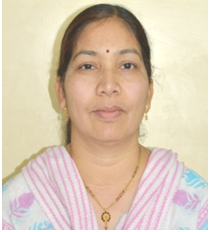 2. Date of Birth: 02-07-19673. Office Address: Government Engineering College Aurangabad5. Area of Research Interests: Modeling of power electronics convertersSwitch mode power supplies and its controlDesign of power supplies for electric vehicle6. Work Experience:29 years, Teaching        Total Experience = 29 years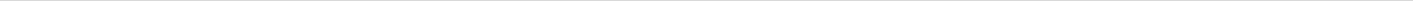 7. Professional Summary:9. Administrative responsibilities shared / positions held at GECA :Worked as a Faculty adviser for B. Tech. Students.Worked as a Faculty In-charge for UPS Maintenance at Institute levelWorked for a consultancy project on UPS solar System at M. & M. MumbaiWorked as a Departmental coordinator for UG  NBA-2013-14.Received MODROB grants of Rs. 8.00 Lakhs from  AICTE.Worked as a selection committee member for post of lecturer under Pune University.10.  Publications:International Journals:01National Journals: 01International Conferences:10National Conferences: 3Total:1511. Membership of Professional Institutions/Organizations:LM of ISTE__________________________________________________________________________________________________________________________________    Email: vsrajguru2867@gmail.com            Phone No: 98228490974. Educational Background:Ph.D.  M.E Electrical control system1991-1998Lecturer, Govt. Polytechnic 1998-2000Head of Dept. Govt. Polytechnic2000-uptillAssociate Professor8. Student Guidance:B.E. Projects : 25M.E.  Projects : 358. Student Guidance:B.E. Projects : 25M.E.  Projects : 358. Student Guidance:B.E. Projects : 25M.E.  Projects : 35